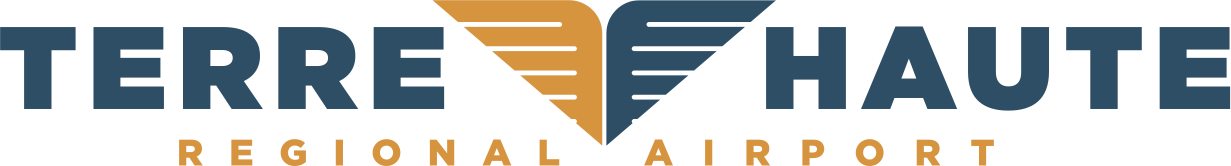 Regular Session                                                                                                          November 21, 2018 at 8:00 A.M. EST Call to orderConsideration and approval of the October 24, 2018 Meeting MinutesBoard of Directors’ CommentsComments from the PublicConsideration for Approval of Claims Reports:Board of Directors – Committee ReportsPersonnel & BenefitsFacilities	Budget & FinanceEconomic DevelopmentExecutive Director’s ReportTreasurer’s ReportAttorney’s ReportConsultant’s ReportConsideration and Discussion of New BusinessResolution No. 3-2018 Establishing 2019 Employee CompensationResolution No. 4-2018 Authorizing Additional CompensationResolution No. 5-2018 Amending 2018 Employee CompensationApproval for Updated Airport Minimum Standards for Commercial Airport Activity8.    Consideration and Discussion of Unfinished Business9.	Comments from the Public  	       10.   Board of Directors’ Comments 11.   Adjourn 